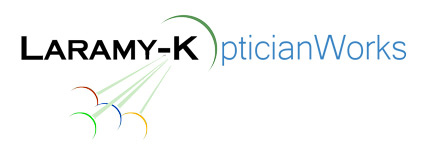 Guidelines For A New Lab Start UpIt is crucial for your success to have everything you need. You will perform repairs, adjust glasses, make glasses, and replace worn parts. It is important for any business, but most important for the start-up company, to meet a new customer’s needs immediately. If you are unable to perform routine services in a timely, professional manner, the customer will go where someone can!Now: Just how do you go about deciding what to order, how much to order, and where to order? Relax. We are here to help. We did the work for you.How did we come up with the list? We pinched it!We shot a ten-minute video covering every square inch of a lab from the floor to the ceiling, the inside of every drawer and cabinet, and the counter tops. This lab served an established, busy and successful practice that provided same-day service for single vision glasses. The practice saw an average of twelve patients a day, and probably sold an average of ten jobs a day. The staff was never at a loss for a part or tool and were given free reign to purchase anything they felt necessary. The videotape became an inventory which became the attached list of items.Note that this list is just for a lab start up, or for a lab as an individual and separate part of the business plan. You will have overlapping needs in the lab and in the optical dispensary. If you are also required to build the optical dispensary, then your list will expand to include items like mirrors, reading cards, cleaning cloths, additional tools, pupilometers, and calculators.Once you have your list in place, your part numbers chosen, and your contact information ready, you can expect it to take eight hours for completion of the ordering process. This does not include time for any unpacking or the set-up of the items.Learned from experience:Do not be shy about asking for discounts. If you are placing a large order, you deserve one. Ask for it!Always ask for 30-60-90 day billing. It is better to spread the payments out over time to keep money in the practice when starting up.For smaller items and one-item purchases, have a credit card ready. It is easier, faster, and less hassle to pay ahead than going through the trouble of filling out a credit application and setting up an account.Keep track of EVERYTHING! Watch the invoices, watch the credits, and follow up! If you return an item, track it and make sure you get credit.Get to the right person. Get a name, get an email address, and get a fax number. If problems arise, you can go back to that individual and hold them responsible.You cannot do one-stop shopping. No one place really has it all. Some of the items will even come from the corner store, Bed Bath and Beyond, Home Depot, Lowe’s and Wal-Mart.Do NOT buy “kits.” Buy only what you need to run YOUR lab. Learn to say, “No”. If you feel pressured in to buying something you did not intend to, do not buy it. Say, “No thanks,” and shop around some more.Balance the cost against the opening date. You do not want to place the orders too far ahead and have bills due before you have income. You also do not want to wait and have items arriving after you have opened. Placing the orders about four weeks ahead should allow adequate time for arrival and billing to begin after you are in business.Here’s what it might take to open a working lab from scratch:DescriptionQuantity 1Screw 1.0 X 4.2Package2Screw 1.1 X 4.2Package3Screw 1.2 X 2.7Package4Screw 1.2 X 4.5Package5Screw 1.2 Tap and SnapPackage6Screw 1.3 X 5.2Package7Screw 1.37 X 3.3Package8Screw 1.40 X 3.5 LocTite Lg. Qty. Package9Screw 1.40 X 4.0 LocTitePackage10Screw 1.4 X 4.5 LocTitePackage11Screw 1.4 X 4.65 LocTitePackage12Screw 1.4 Tap & SnapPackage13Screw 1.5 Tap & SnapPackage14Screw 1.6 X 5.75Package15Nose Pad 9MM Push On Silicone ButtonPackage16Nose Pad 9MM Screw On Silicone ButtonPackage17Nose Pad 12MM Push On VinylonPackage18Nose Pad 12MM Screw On VinylonPackage19Nose Pad 15MM Push On SiliconePackage20Nose Pad 15MM Screw On SiliconePackage21Nose Pad 17MM Screw On SiliconeLg. Qty. Package22Nose Pad 17MM Push On SiliconeLg. Qty. Package23Nose Pad 17MM Screw On Vinyl GoldPackage24Nose Pad 17MM Screw On Vinyl SilverPackage25Nose Pad 18MM Push On Vinyl GoldPackage26Nose Pad 18MM Push On Vinyl SilverPackage27Nose Pad 20MM Screw On SiliconePackage28Nose Pad 20MM Push On SiliconePackage29Nose Pad 20MM Push On Vinyl GoldPackage30Nose Pad 20MM Push On Vinyl SilverPackage31Nose Pad 20MM Screw On Vinyl GoldPackage32Nose Pad 20MM Screw On Vinyl SilverPackage33Clip On Pad Package34Form-Fit Bridges AssortmentAssortment (3)35Broach kit136Strap Bridge Assortment Assortment (3)37Bayonet PadPackage38Under cabinet lighting As needed39Tint tank140Lens holder for tint tank141Leap PadsBox42Rinse pot (if you do not have sink nearby)143Frame warmer144Poly safe progressive marking removerMedium bottle45Lens cleaner 8 0zCase46Hand stone (even if your edger has safety bevel function)147Parts drawers (plastic multi drawer units)248Stock lens storage trays/boxesAs needed49Flat file150Tweezers151Screwdrivers 652PD Sticks 653Nut drivers or universal154Trash can(s)1 - 255Magnetic tool bar(s)1 – 256Safety pins257Thumb tacks2 58Wide jaw pliers159Super fine needle nose plier160Rimless cut off snips161Hardened cutting pliers162Deburring tool163Soft jaw plier164Soft jaw round pliers165Closing sizing pliers166Rimless pressing pliers167Thickness gauge168Nose pad pliers169Tap 1.2 Package70Tap 1.4Package71Tap 1.5Package72Tap 1.6Package73Tap handles1 - 474Axis aligning pliers175Double A batteries (for Pupilometer)Package76Super Glue177Shrink WrapPackage78PAL Identifier179Polish wheel (optional)180File trays or file cabinet181Demo lenses (box)1 box82Lensometer ink1 bottle83Tints (may come with tint unit)As needed84Neutralizer (may come with tint unit)As needed85Rimless cordFrom frame orders86Lens alignment gauge 187Gun oil188Work pad(s)289Trays  (Order the deep ones and more than you think you need)5090Tray tags5091Cardboard storage boxes As needed92Cleaning cloths293Pad popper tool194Paper towel dispensers295Paper towelsCase96Drill bits 1.2, 1.3, 1.4, 1.5, 1.6Assortment97Screw driver bladesAssortment98Lens washer adhesive199Temple tips 1.1Package100Temple tips 1.4Package101Temple tips 1.6Package102Extractor bladesAssortment103Razor file1104Figure 8 linerPackage105Glass nut-boltPackage106Rimless sleeves small holeLg. Qty. Package107Rimless sleeves large holePackage108Rimless nose pads Package109Rimless temple endsPackage110Lensometer1111Pen/Marker holders2112Scissors1113Office supply items: tape, note pads, Post-Its, stapler, etc.Assortment114China markers (grease pencils)Box115Lens clock1116Rubber counter edge block for screw tightening 1